OBECNÍ ÚŘAD VĚTRUŠICEVltavská 14, 250 67 Větrušice, Praha – východ, tel.:220 941 265, 220 940 507e-mail: obec@vetrusice.cz.                    www.vetrusice.czDatum: 12.1.2021					 Vyřizuje: KristianováPříjem žádostí o zařazení dítěte do dětské skupiny „Větříček“ pro školní rok 2021/2022 provozované obcí VětrušiceObecní úřad Větrušice bude přijímat Žádosti o přijetí dítěte do dětské skupiny „Větříček“ pro rok 2021/2022 od 15. 2. 2021 do 31.3.2021na Obecním úřadě v písemné formě na formuláři „Příloha č. 1 Žádost o přijetí“, která je ke stažení na webových stránkách obce pod záložkou Dětská skupina – Dokumenty pro rodiče nebo je možné vyzvednout přihlášku na OÚ v době úředních hodin.O přijetí či nepřijetí dítěte do DS Vás budeme informovat první týden v dubnu.Žádáme všechny rodiče dětí, které si podají přihlášku do DS a budou přijati do některé z MŠ, aby nám tuto skutečnost nahlásili nejpozději do 8. 6. 2021 telefonicky nebo emailem. 	Petra Šefčíková, starostka obce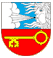 